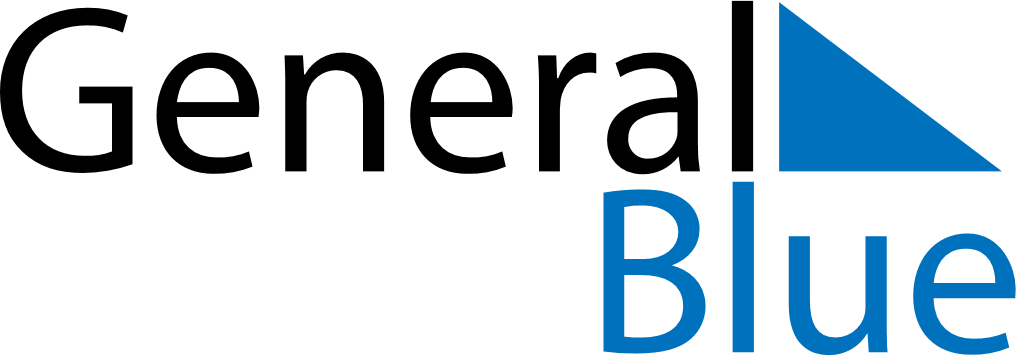 June 2030June 2030June 2030June 2030LiechtensteinLiechtensteinLiechtensteinSundayMondayTuesdayWednesdayThursdayFridayFridaySaturday123456778910111213141415PentecostWhit Monday1617181920212122Corpus ChristiFeiertagsbrückeFeiertagsbrücke232425262728282930